Hoja de inscripciónDatos de participanteMarque con una X las semanas y servicios que en los que desea inscribirse.* Para los servicios de custodia matinal y comedor será necesario contar con al menos 15 inscripciones. En caso de no llegar al número mínimo de asistentes para el servicio de custodia matinal y comedor se devolverá el importe integro de la inscripción si así se solicita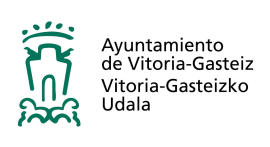 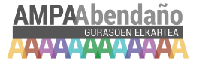 Yo,                                                               con DNI número                                                  , AUTORIZO, bajo mi responsabilidad a que mi hijo/a                                                                participe en las colonias urbanas organizadas por el AMPA de la Ikastola Abendaño, durante el verano 2018.También doy mi consentimiento para que, en caso de urgencia, mi hijo/a sea debidamente atendido por los responsables de la colonia y por servicios médicos. Asimismo, autorizo a que la imagen de mi hijo/a pueda aparecer en las fotografías para el blog privado de las colonias y a que puedan ser utilizadas por el AMPA en las presentaciones educativas sobre este servicio, así como el uso del número de teléfono, movil ó mail para recibir información de los Rincones de Juego.Por último, doy mi consentimiento  para que mi hijo/a salga a las excursiones programadas en las colonias. En caso de no querer acudir a dichas excursiones el niño/a no deberá acudir a los Rincones de Juego dicho día.O en caso contrario marque las opciones que considere oportunas NO doy mi consentimiento para que, en caso de urgencia, mi hijo/a sea debidamente atendido por los responsables de la colonia y por servicios médicos. NO autorizo a que la imagen de mi hijo/a pueda aparecer en las fotografías para el blog privado de las colonias y a que puedan ser utilizadas por el AMPA en las presentaciones educativas sobre este servicio NO doy mi consentimiento  para el uso del número de teléfono, movil ó mail para recibir información de los Rincones de Juego. NO doy mi consentimiento  para que mi hijo/a salga a las excursiones programadas en las colonias Acepto las condiciones de esta inscripción.(Firma del padre, madre o tutor/a)LEY DE PROTECCION DE DATOS DE CARÁCTER PERSONAL:De acuerdo con lo establecido en la Ley Orgánica 15/1999 de Protección de Datos de Carácter personal, la persona usuaria queda informada de que estos datos serán incorporados a los ficheros gestionados por el AMPA. Asimismo, se le informa del tratamiento automatizado al que van a ser sometidos todos sus datos con la única finalidad de poder gestionar las colonias de verano. La persona usuaria podrá ejercer en cualquier momento los derechos de acceso, rectificación, oposición o cancelación de sus datos mediante el envío de un email a la dirección de correo electrónico abendanogurasoak@hotmail.com